OBJEDNÁVKA Č. 75/2023 - EMAILFrom: e-mail: ekonomka školySent: Wednesday, November 1, 2023 4:17 PM
To: dzunglehracek.cz <info@dzunglehracek.cz>
Cc: email - ředitel školySubject: RE: Dzunglehracek.cz - objednávka č. 202300688 - žádost o zál. fa a potvrzení objednávkyDobrý den, na základě dnešní domluvy po telefonu Vám v příloze posílám naši závaznou objednávku – viz níže (dle Vaší eshop evidence: objednávka č. 202300688).5x stavebnice Lego robot v celkové ceně: 80 114,-Kč včetně DPH a dopravy.Jelikož má naše škola povinnost zveřejnit objednávky nad 50 000,- Kč bez DPH v Registru smluv, chtěla bych Vás tímto požádat o písemné potvrzení přijetí objednávky(= email) a také o zaslání zálohové faktury.Data potřebná k vystavení zálohové faktury najdete v naší objednávce v příloze.Předem děkuji za vyřízení.ZdravíJméno Příjmeníekonomka školyZákladní škola a Mateřská škola, Nový Jičín, Dlouhá 54, příspěvková organizaceIČO: 70640700Dlouhá 1995/54741 01 Nový Jičínwww.zsdlouha54nj.cze-mail: jmeno.prijmeni@zsdlouha54nj.czTel.: +420 556 756 898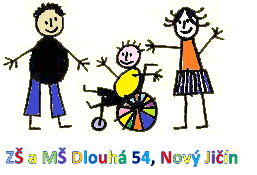 